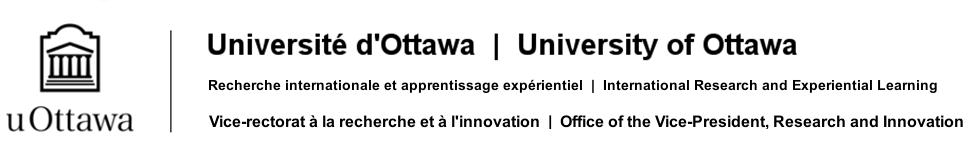 VISITING RESEARCHERS PROGRAM - EUROPECALL FOR PROPOSALSFORM(aussi disponible en français)APPLICATION CHECKLISTTo be submitted to cribaut@uottawa.ca before May 31, 2024, 5pm EST(*) Please specify items. The following items are not eligible for funding: research expenses, equipment, materials and office supplies; fees required to enter Canada (e.g. work permits, visas); fees for travel to conferences outside of Ottawa; and fees to host events.Last updated: 5 March 2024Name of uOttawa ApplicantAcademic Unit / Affiliated InstitutePhone number and e-mail addressNumber of years and months active as an independent researcherName of Visiting ResearcherInstitution and Contact InformationVRP Application formLetter of support from the Dean or Vice-Dean, ResearchApplicant’s short curriculum vitaeCandidate’s short curriculum vitaeRE form, completed and signed eAwardsDescription of the project and the complementarity between invited researcher’s and applicant’s interests and expertise (max. 1 page)Description of planned activities, including a timeline (max. 1 page)Description of planned activities, including a timeline (max. 1 page)Description of planned activities, including a timeline (max. 1 page)Description of planned activities, including a timeline (max. 1 page)Arrival:Departure:Description of how many students and trainees will be involved with the project and anticipated impacts on their learning (max. ½ page)Description of how the proposed research falls into Faculty or Department priorities and the OVPR’s Strategic Areas of Development in Research. (max. ½ page)BUDGET – VISITING RESEARCHER VISITBUDGET – VISITING RESEARCHER VISITExpensesAmountsMaximum funding from OVPRI: $5,000AirfareAccommodation (Ottawa)Other travel expensesOther (*)Total requested to the VRPSource and amount of matching funds (if applicable)Breakdown and justification of each budget item (max. ½ page)